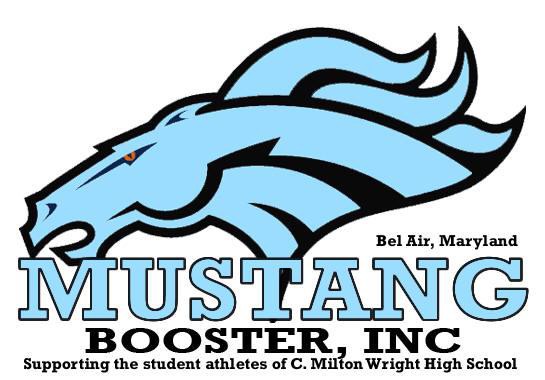 C. MILTON WRIGHT MUSTANGS BOOSTERS, INC.2014-2015 SCHOLARSHIP APPLICATIONThe C. Milton Wright Mustangs Boosters, Inc. is a Non-Profit Booster Club that supports all athletic programs at C. Milton Wright High School.  Each school year Mustangs Boosters, Inc. offers a $1,000 first place and a $500.00 second place scholarship.  The scholarships will be awarded to one male and one female Boosters member in each category to assist them in their college endeavors.  The applicant must have been a member of Mustangs Boosters, Inc. each year they attended C. Milton Wright High School and the applicant must have attended at least one monthly Booster meeting, during their senior year, with their parent/guardian to be eligible for consideration for the scholarship.  The award recipient will be announced at the annual Mustangs Boosters, Inc. Senior Athletic Awards Banquet on May 3rd, 2015 at the Richlin Ballroom.All Mustangs Boosters, Inc. Scholarship Applications must be submitted by April 1, 2015. Applications received after April 1, 2015 will not be considered.  Applicants can place their application in the Boosters Mailbox located in the C. Milton Wright High School Office or the application can be turned in to Ms. Wolfe in the Guidance Department.  Applications will be reviewed and graded by a panel of no less than five professionals not associated with C. Milton Wright High School or Mustangs Boosters, Inc.  Also, if the applicant fails to obtain a sponsor signature where required, the activity will not be scored accordingly. The Mustangs Boosters, Inc. will follow-up with Sponsors to verify that applicant was a participant in the listed activity, group or organization.  Any false information, that is verified, will automatically disqualify the applicant from consideration.  Awarded scholarships will be paid directly to the college of the Applicant’s choice.APPLICANT GENERAL INFORMATIONPOST HIGH SCHOOLINTENDED COLLEGEACADEMICCURRENT CUMULATIVE GPA WHILE AT C. MILTON WRIGHT HSSCHOLARSHIPSATHLETIC INFORMATIONRESUMEESSAY REQUIREMENTA TYPED PAPER (Maximum two-pages, must be double spaced) APPLICANTS ARE REQUIRED TO SUBMIT ON THE FOLLOWING TOPIC:What impact has C. Milton Wright Athletics played in your life?  Describe and explain which coach(s) has played an important role in your athletic career at C. Milton Wright.  Explain how you became a better student and athlete because of your coach’s impact.NAME OF APPLICANTADDRESS OF APPLICANTHOME PHONE NUMBERCELL PHONE NUMBERFATHERS NAMEMOTHERS NAMEFATHERS CONTACT NUMBERMOTHERS CONTACT NUMBERNAME OF SIBLINGSAs of April 1, 2015, have you been awarded any scholarships?Yes/NoHave you been awarded a “Full-Ride” scholarship?Yes/NoVARSITY SPORTSPLAYEDYEARPLAYEDCOACHCoach Verification SignatureJV SPORTSPLAYEDYEARPLAYEDCOACHCoach Verification SignatureHIGH SCHOOL ACTIVITES (CLUBS, ORGANIZATIONS, ETC.):HIGH SCHOOL ACTIVITES (CLUBS, ORGANIZATIONS, ETC.):HIGH SCHOOL ACTIVITES (CLUBS, ORGANIZATIONS, ETC.):List of High School ActivityYearTeacher/Sponsor – Printed Name and Signature RequiredCOMMUNITY ACTIVITIES (CHURCH GROUPS, VOLUNTEER WORK, ETC.):COMMUNITY ACTIVITIES (CHURCH GROUPS, VOLUNTEER WORK, ETC.):COMMUNITY ACTIVITIES (CHURCH GROUPS, VOLUNTEER WORK, ETC.):List of Community ActivitiesYearSponsor – Printed Name, Contact number, and Signature RequiredLEADERSHIP ROLES (SGA Board, NHS Board, ETC.):LEADERSHIP ROLES (SGA Board, NHS Board, ETC.):LEADERSHIP ROLES (SGA Board, NHS Board, ETC.):List of Leadership RolesYearTeacher/Sponsor – Printed Name and Signature RequiredWORK EXPERIENCE OUTSIDE OF SCHOOL:WORK EXPERIENCE OUTSIDE OF SCHOOL:WORK EXPERIENCE OUTSIDE OF SCHOOL:Name of Employer (Business)YearSupervisor’s Name, Contact Information